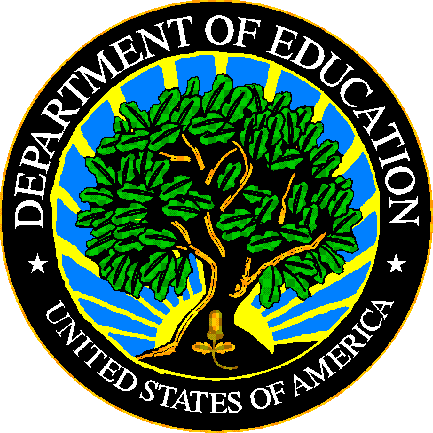 U.S. Department of EducationEDFacts Data DocumentationState Assessments in Mathematics and Reading/Language Arts School Year 2018-19September 2020U.S. Department of EducationBetsy DeVosSecretary of EducationNational Center for Education StatisticsAdministrative Data DivisionRoss SantyAssociate CommissionerThis technical documentation is in the public domain. Authorization to reproduce it in whole or in part is granted. While permission to reprint this publication is not necessary, the citation should be: State Assessments in Reading/Language Arts and Mathematics- School Year 2018-19 EDFacts Data Documentation, U.S. Department of Education, Washington, DC: EDFacts. Retrieved [date] from http://www.ed.gov/edfacts. On request, this documentation is available in alternate formats, such as Braille, large print, or CD Rom. For more information, please contact the Department’s Alternate Format Center at (202) 260–0818.If you have any comments or suggestions about this document or the data files, we would like to hear from you. Please direct your comments to: EDEN_SS@ed.gov.DOCUMENT CONTROLDOCUMENT INFORMATIONDOCUMENT HISTORYContentsDOCUMENT CONTROL	iiIntroduction	21.1	Purpose	21.2	EDFacts Background	21.3	Education Levels Reported and Identification Numbers	41.4	Date of the Data	41.5	Privacy Protections Used	41.5.1	Interpreting Symbols in the Files	6Description of the Data	81.6	Academic Achievement Data	81.7	Assessment Participation Data	9Data Quality	111.8	Timeliness	111.9	Coordinated Review	111.10	Business Rules Run	121.11	Suppression	121.12	Data Notes	12File Structure	131.13	Variable Naming Convention	131.14	File Layout – Revised!	151.15	Academic Achievement Files	151.16	Assessment Participation Files	21Guidance for Using the Data – Frequently Asked Questions (FAQs)	25Appendix A - Last Submission Date by State	31Appendix B - State Assessment Changes from Prior School Year	35Appendix C - Major Racial and Ethnic Groups and Special Populations Subgroups	46Table 1. EDFacts Achievement and Participation File Specifications and Data Groups	3Table 2. Ranges Used for Reporting Percent Proficient and Percent Participation	5Table 3. Illustration of Privacy Protections	6Table 4. Assessment Types and Definitions	8Table 5. Participation Statuses and Definitions	10Table 6. States that did not submit data by the final due date	11Table 7. Data that were suppressed from the SY 2018-19 Assessment files due to data quality concerns	12Table 8. Subgroups Abbreviations	13Table 9. Subject Abbreviations	13Table 10. Grade Level Abbreviations	14Table 11. Achievement Variable Abbreviations	14Table 12. Patricipation Variable Abbreviations	14Table 13. Examples of Variable Names	14Table 14. Table Layout for Mathematics and Reading/Language Arts Achievement Files (Wide Format)	15Table 15. Table Layout for Mathematics and Reading/Language Arts Achievement Files (Long Format) – New!	19Table 16. Table Layout for Mathematics and Reading/Language Arts Participation Files (Wide Format)	21Table 17. Table Layout for Mathematics and Reading/Language Arts Participation Files (Long Format) – New!	23Table 18. New York City School District’s Subordinate School Districts	27IntroductionPurposeThe purpose of this document is to provide information necessary to appropriately use school and district level data files on state assessment results from EDFacts. It contains information that is crucial to take into consideration prior to conducting any analyses on the data.Note: Beginning with the release of the SY 2016-17 Assessment LEA and School public data files, data notes have been separated from the data documentation into the Data Notes excel file, which is posted under Supporting Material on the Data Files page on the EDFacts Initiative website. For more information, please see Question #7 in the Guidance for Using the Data – Frequently Asked Questions section of this document.EDFacts BackgroundEDFacts is a Department of Education (ED) initiative to govern, acquire, validate, and use high-quality elementary and secondary performance data in education planning, policymaking, and management decision making to improve outcomes for students. EDFacts centralizes data provided by the state education agencies (SEAs) at the SEA, local education agency (LEA), and school levels, and provides the Department with the ability to easily analyze and report the data. Since its inception in 2004, this initiative has reduced reporting burden for SEAs and local data producers, and has streamlined elementary and secondary data collection, analysis, and reporting functions at the federal, state, and local levels.It is imperative for users to understand that this file reflects data as reported by state education agencies to EDFacts. ED has conducted various data quality checks, resulting in communication with states to verify the data or, in some cases, the resubmission of the entire file. Data anomalies, however, may still be present within the file.  If you have any comments or suggestions about this document or the data files, we would like to hear from you. See the Frequently Asked Questions section for information about submitting a question or comment. All data in EDFacts are organized into data groups and reported to ED by SEAs using defined file specifications. The data on student achievement and participation in reading/language arts and mathematics are organized into the following four data groups:Table . EDFacts Achievement and Participation File Specifications and Data GroupsIn the academic achievement data (Mathematics FS175/ DG583 and Reading/Language Arts FS178/ DG584), states provide the count of students taking each type of assessment and scoring in each performance level by subject, and grade. In the assessment participation data (Mathematics FS185/ DG588 and Reading/Language Arts FS188/ DG589), states provide the count of students who were enrolled during the state assessment testing window, by whether the students participated or did not participate in the state assessment by subject, and grade. Both achievement and participation data are reported in the following subgroups, as required by law:Major Racial and Ethnic GroupsSexDisability StatusLEP StatusEconomically Disadvantaged StatusMigrant StatusHomeless Enrolled StatusFoster Care StatusMilitary Connected Student StatusBeginning in the SY 2011-2012 reporting year, data are reported to EDFacts by assessment administered, as well as, by the individual performance levels established by each state that are applicable to each assessment type.Please visit www.ed.gov/edfacts to access the file specifications. Education Levels Reported and Identification NumbersStates submit data at three education levels: state, LEA (includes school districts), and school. Each LEA is assigned a 7-digit ID by the National Center for Education Statistics (NCES) called the NCES LEA Identification Number. The first two digits make up a unique state ID called the American National Standards Institute (ANSI) state code and the last five digits are unique within that state for the LEA. Each school is also assigned a unique ID by NCES. The school IDs are 12 digits. The first seven digits make up the NCES LEA Identification Number for the LEA that the school belongs to and the remaining five digits are unique to that school within the LEA but those five digits may not be unique within the state.Beginning in SY 2016-17, the ST_LEAID and ST_SCHID fields used in Common Core of Data (CCD) files have been added to the LEA and School level Assessment files to improve identification of districts and schools within states and connection to other CCD data files. The structure of the identification numbers are:ST_LEAID: “Two-digit state abbreviation” - “State-assigned LEA ID”ST_SCHID: “Two-digit state abbreviation” - “State-assigned LEA ID” – “State-assigned School ID”Date of the DataThe files contain data that are current as of April 8, 2020. April 8, 2020 was the deadline for the final data submission period of the SY 2018-19 Consolidated State Performance Report (CSPR). Appendix A includes a table showing the date of the last LEA and school level submissions for each state at the April 8, 2020 date. Privacy Protections Used The Family Educational Rights and Privacy Act (FERPA) (20 U.S.C. § 1232g; 34 CFR Part 99) is a Federal law that protects the privacy of student education records. FERPA requires that when data are released on groups of students, certain steps are taken to ensure someone cannot ascertain a student’s individual identity (i.e. the data do not disclose individual characteristics of a student). This may be possible, for example, if the number of students listed in an individual cell in the data table is small enough that certain characteristics of an individual student can be revealed. In order to protect students’ privacy, the Department applied a combination of disclosure avoidance techniques, including suppressing data for very small groups of students, and a modest “blurring” (described below) of the data reported for all other students. Together, these steps protect the information of all students by preventing someone from determining with any reasonable certainty how a specific student performed on the assessments.The process by which the privacy protections were applied to the Public Use file is described below.Step One:  Protection of Data for Small GroupsBecause it is often easy to identify specific individuals when data are presented for small numbers of students, the Department has suppressed all cells with 1-5 students. These suppressions are identified by ‘PS’. Step Two:  Blurring of Data for Medium-sized GroupsTo further protect the privacy of students, and to prevent any data suppressed in Step One from being recalculated by subtracting other reported groups data from the reported totals, the Department has reported the percent proficient and percent participation for all medium-sized groups as a range (e.g., <20% or 70-74%).The magnitude of the reported ranges is determined by the size of the group whose data are being reported. For example, cells with the fewest students (6-15) are reported with the widest ranges (e.g., <50% or ≥50%). As the number of students reported increases, the magnitude of the range decreases, until there are more than 300 students in a cell, at which point the percent proficient and percent participation are reported as a whole number. The ranges used for varying sized groups are presented below in Table 2 and an illustration of the privacy protection is displayed in Table 3.Table . Ranges Used for Reporting Percent Proficient and Percent ParticipationIdentification of specific individuals within the “All Students, All Grades” category is especially difficult. Therefore, the percent proficient and percent participation for that group is reported as a whole number whenever there are more than 200 students, rather than 300 students.However, ED has determined that this results in an increased risk of disclosure in districts with only two schools where one school has a very small student population (n≤ 6) and the other school has a student population between 200 and 300 students. In order to mitigate disclosure risks, ED has implemented an additional privacy protection routine that removes whole number reporting for “All Students” in the larger school within these districts. As a result the reported percent proficient and percent participation for the larger school, which has between 200 and 300 students, will not be a whole number percentage.  Instead it will be presented as a 5 percent point range (i.e., 50-54% instead of 52%). Interpreting Symbols in the FilesFor rates that are privacy protected, some of the privacy protections use the symbols: ≥, ≤, <, >. In the public files, these symbols are translated to:Greater than or equal to  =  ≥  =  GELess than or equal to =  ≤  =  LE Greater than  =  >  =  GTLess than  =  <  =  LTData suppressed to protect student privacy = PSFor example, if a proficiency rate in the data file that shows “GE50” means that the rate for that particular subgroup is “greater than or equal to 50%.” See table below for additional explanation of the way privacy protection for various student counts are applied.1.5.1.1	Interpreting Zeroes and Blank CellsA "." or blank cell indicates that no data were reported for a particular grade/subgroup combination. LEAs and schools are required to report non-zero data (counts of one student or more) but are not required to submit a "zero students" value for each possible combination of the data. Some LEAs and schools report zeroes and some do not. Since LEAs and schools are not required to report zeroes, one cannot infer a meaningful difference between a reported zero count and a blank or "." cell. Furthermore, there is no meaningful difference between a "." and a blank. When the files are created, some of the cells are read as numeric data and some are read as character data. This causes each cell to show as either a "." or blank. If an education unit actually did report zero students for a particular grade/subgroup combination, then an "n/a" value will appear for the rate for that grade/subgroup combination.Table . Illustration of Privacy ProtectionsNotes: “PS” indicates that the percent proficient has been suppressed to protect student privacy. Parenthesized numbers in italics represent the actual percent proficient of the subgroup and are included solely for illustration purposes and are not reported in the data release.Description of the DataAcademic Achievement DataStates are required to report achievement data on state assessments to ED under Title I, Part A of the Elementary and Secondary Education Act (ESEA). Student performance on state assessments is measured by assessing students against state content standards. Students are assessed annually in third through eighth grade and at least once in high school. The data are aggregated for all students and by the various subgroups. Data are typically presented as “the percent of students proficient or above on the state assessment,” with “proficient or above” defined as the number of students achieving at the “proficient” or “advanced” levels, as defined by each SEA.SEAs are required to complete an assessment metadata survey annually via EMAPS to define these proficient levels as well as other assessment metadata. The survey collects and stores information necessary to interpret the information received in academic achievement and assessment participation files. States provide the following information through their EMAPS Assessment Metadata Survey:Information on which states allow for medical exemptions for all students.Information on which assessment types, by grade and performance level, states implement to meet the assessment requirements under Section 1111(b)(3) of ESEA and at which performance level students are proficient.Information on whether state assessments changed between the current school year and prior school year.The information provided through the EMAPS Assessment Metadata Survey must align exactly with the data provided in the Academic Achievement in Mathematics and Academic Achievement in Reading/Language Arts files in order to accurately interpret the data and calculate the percentage of students considered proficient.For reporting purposes, states provide the counts of students by academic subject, by assessment type, by grade level, and by performance level for all students and the various subgroups. See Table 4 below for a list and description of the assessment types reported in Academic Achievement in Mathematics and Academic Achievement in Reading/Language Arts files.Table . Assessment Types and DefinitionsThe total number of students across all performance levels across all assessment types equals the total number of students who completed the state assessment and for whom a proficiency level was assigned. This is the denominator in our calculation of percent proficient and is represented in the “numvalid” fields of the data files.The numerator is comprised of the number of students assigned to performance levels designated by the state to be at or above grade-level proficiency across all assessment types. The reporting period is the testing window defined by the state. For most states the testing window represents a period in the spring of each school year. A few states utilize a testing window in the fall.Assessment Participation DataIn addition to achievement, states are required to report assessment participation data to ED under Title I, Part A of the Elementary and Secondary Education Act (ESEA). Participation data are reported on third through eighth grade and at least once in high school, and the data are disaggregated by various subgroups. Data are typically presented as the “percent of students who participated in the state assessment.” For reporting purposes, states provide the counts of students by academic subject, by grade level, and by participation status for all students and the various subgroups. See Table 5 for a list of the participation statuses reported in File Specifications 185 and 188.Table . Participation Statuses and DefinitionsThe total number of students across all participation statuses (excluding medical exemption) equals the total number of students who were enrolled during the period of the state assessment. This is the denominator in our calculation of percent participation. The numerator is comprised of the number of students who participated in an assessment and is represented in the “numpart” fields of the data files.The reporting period is the testing window defined by the state. For most states the testing window represents a period in the spring of each school year. A few states utilize a testing window in the fall.Data QualityTimelinessOESE identifies an Assessment data submission as timely if the State has submitted the required data to the appropriate data submission system (i.e., ESS or EMAPS) on or before the initial due date on December 11, 2019. However, for the purposes of file creation, data submitted as of the the final resubmission due date are included in the public files. The final resubmission due date for the SY 2018-19 Assessment data files was April 8, 2020 at 11:59PM EST. Table . States that did not submit data by the final due dateCoordinated ReviewStates submitted a consolidated set of assessment data files through the ESS to meet the reporting requirements for OSEP and OESE. After the close date, OSEP and OESE conducted a coordinated review of the submitted assessment data. OSEP reviews this set of assessment data files for the purposes of IDEA Section 618 and OESE reviews this set of assessment data files for the purposes of the consolidated reporting under ESEA. The review includes the following three areas: timeliness of the data submission, completeness of the data files, and accuracy of the data. Through the coordinated review, the States receive one set of data quality comments or inquiries associated with the assessment data from the U.S. Department of Education (the Department). For States that have missing or inaccurate data, there are opportunities to resubmit their data files and have them reviewed prior to publication.Business Rules RunIn order to assure data quality of the Assessment data files, OESE evaluated the data using the data quality business rules, accessible in the EDFacts Business Rules Single Inventory.SuppressionOESE identified data quality concerns and suppressed Assessment data for the following States/entities:Table . Data that were suppressed from the SY 2018-19 Assessment files due to data quality concernsData NotesStates/entities have the option to provide additional information to OESE related to the data quality issues or changes. This information has been compiled and accompanies the data files for data users. Beginning with the release of the SY 2016-17 Assessment LEA and School public data files, data notes have been separated from the data documentation into the Data Notes excel file to improve usability, which is posted under Supporting Material on the Data Files page on the EDFacts Initiative website.File StructureVariable Naming ConventionVariable names within the file are organized using the abbreviations listed below in the following structure:	[SUBGROUP]_[SUBJECT][GRADE][METRIC]_SCHOOL YEAR[SUBGROUP]:  Data are presented in the file for each of the subgroups in the following format (please see Appendix D - Major Racial and Ethnic Groups and Special Populations Subgroups for more information on ‘major racial and ethnic groups’):Table . Subgroups Abbreviations[SUBJECT]:  Data within each file are specific to only one subject. Across all available files there are two possible subjects:Table . Subject Abbreviations [GRADE]:  Data are presented in the file for each of the following grades:Table . Grade Level Abbreviations[METRIC]:  All data are aggregated by subgroup and grade level. For each combination of subgroup and grade level within the file there are two metrics presented in the assessment achievement files:Table . Achievement Variable AbbreviationsFor each combination of subgroup and grade level within the file there are two metrics presented in the assessment participation files:Table . Patricipation Variable AbbreviationsFor example:Table . Examples of Variable NamesFile Layout – Revised!The table layout for the school and district data is identical, with the exception that the district level table does not contain a school name or school NCES ID (NCESSCH). Section 3.1 Variable Naming Convention provides the breakdown of the variable names.The ## in the tables below indicates grade level: 00 (All Students), 03, 04, 05, 06, 07, 08, HS.For SY 2018-19, two file formats have been produced—a “wide” file format and a new “long” file format. The new long-format files provide data for a single entity across multiple records, or rows, whereas the wide-format files provide data a single entity in one record, or row. Publishing data in a long format allows for flexibility in terms of adding or removing data elements over time, because the addition/removal of data elements does not affect the record layout/structure of the files over time.Academic Achievement FilesNumber of variables for each file: School – 265District – 262   Note: The subject in the variable name will display “MTH” in the mathematics files and “RLA” in the Reading/Language Arts files and the SY will display the school year as “2018-2019” for SY 2018-19 files.Table . Table Layout for Mathematics and Reading/Language Arts Achievement Files (Wide Format)Table . Table Layout for Mathematics and Reading/Language Arts Achievement Files (Long Format) – New!Assessment Participation FilesNumber of variables in each file:School -  265District - 262Note: The subject in the variable name will display “MTH” in the mathematics files and “RLA” in the Reading/Language Arts files and the SY will display the school year as “2018-2019” for SY 2018-19 files.Table . Table Layout for Mathematics and Reading/Language Arts Participation Files (Wide Format)Table . Table Layout for Mathematics and Reading/Language Arts Participation Files (Long Format) – New!Guidance for Using the Data – Frequently Asked Questions (FAQs)Are state assessments comparable?State assessments are designed by each state to measure the content the state has determined appropriate for that grade and subject. As a result, both the content on the tests and achievement standards students must meet to be considered “proficient” vary widely across states. Specific proficiency rates for schools in different states should not be considered comparable. Uses of the data to compare achievement across states could be done utilizing a school’s relation to their state mean or to a state target, but should be done with caution. For more information, the National Center for Education Statistics (NCES) has released a series of studies exploring state assessment comparability utilizing the National Assessment of Educational Progress (NAEP). NCES studies on NAEP and state assessments can be accessed online here: http://nces.ed.gov/nationsreportcard/studies/statemapping/Are these data comparable from year to year?Many states changed their standards and assessments at some point in the process of measuring their students, so it is often not possible to create a trend line that looks at changes in achievement across years, since a change could reflect a change in one or more of several aspects of the state’s assessment system. For example, states may change their academic standards, state-wide assessment, or the cut-points for creating proficiency levels. This could result in drastic increases or decreases in percent proficient from year to year. For a list of states which reported they made changes to their state assessments between SY 2017-18 and SY 2018-19, see Appendix B - State Assessment Changes from Prior School Year. Why are the major racial and ethnic groups reported differently by states?Under the ESEA, a state education agency (SEA) has the flexibility to determine the major racial and ethnic groups it will use for reporting on the data included in its assessment and accountability system. The major racial and ethnic groups that an SEA uses are approved through its consolidated state plan (the most recent copy of each state’s plan can be found here:  http://www2.ed.gov/admins/lead/account/stateplans03/index.html). As a result, there is some variation in how SEAs report data by race and ethnicity. To create the data file, the major racial ethnic groups were crosswalked into six standard racial and ethnic groups. See Appendix C for the crosswalk. Why doesn’t the summation of the major racial and ethnic groups equal the “ALL” student count?Due to flexibilities with states’ implementation of the Elementary and Secondary Education Act, there may be instances where not all possible groupings of racial and ethnic identification are reported as individual major racial and ethnic groups. Therefore, some information may be missing and these counts by major racial and ethnic group will not include every student; however any students not included within an individual major racial and ethnic group would be included in the “ALL” student count.Why doesn’t the summation of Male and Female equal the “ALL” student count?In almost all cases, summing the male and female counts will equal the “ALL” student count. However, there may be instances where this is not the case. This could be due to missing information on an individual student’s test record, an issue with the creation of the aggregate count reported to EDFacts, or due to one or more states accepting non-binary as a gender selection.Why are migrant data consistently missing for some states over the school years?Only states that apply for and receive a Migrant Education Program grant under Title I, Part C are required to provide data to ED on migrant students. The following states did not receive a Migrant Education Program grant and were therefore not required to submit data on migrant students:  ConnecticutDistrict of ColumbiaPuerto RicoRhode IslandVirgin IslandsWest Virginia WyomingTo review the list of states that received a MEP grant, please visit: http://www2.ed.gov/programs/mep/awards.html.Are there any known limitations within the data?ED conducts various data quality checks on an annual basis, resulting in communication with states to verify the data or a resubmission of the entire file. These checks focus upon the presence or absence of categories within all submitted levels of the data, alignment of the school and district data with certified state-level data, and missing or questionable data on individual schools participating in key federal programs. Anomalies identified during the data quality review process are noted in the Data Notes excel file, which is posted under Supporting Material on the Data Files page on the EDFacts Initiative website. ED recommends taking the data anomalies into consideration when using the data. In many cases, feedback are included from the state in response to inquiries from ED regarding the identified data anomalies. Furthermore, ED has amended state comments to remove information that is not directly applicable to the identified anomaly, or to provide context for the reader.Other limitations (by affected state)New York – Data for the New York City School District (NCES LEAID ‘3620580’) has been submitted as a supervisory union with 32 subordinate school districts. Each record within this file includes information about the local education agency (LEA) to which the school belongs. The schools included in this file are reported as they were submitted to EDFacts, with associations for all New York City being to these subordinate school districts. All but one of the subordinate school districts have the name “New York City Geographic District ##” where ## is a number between 1 and 32. If you are interested in aggregating the submitted school level data to the level of the New York City School District, use the names and LEA IDs in Table 16 to identify the proper records within the data file.Table . New York City School District’s Subordinate School DistrictsShould these data align with data reported on State websites and report cards?Not necessarily. States may update their websites on different schedules than they use to report to ED. States may also build their websites and online report cards to utilize only the results for students who were present for the full academic year, and therefore were included within school and district accountability determinations. The data in these files includes information on all students who received a valid score on the state assessment, regardless of their ‘full academic year status.’ Additionally, ED uses a method to protect the privacy of individuals represented within the data that could be different than the method used by an individual state. For more discussion of how privacy protections affect the presentation of data within the Public Use file, see Section 1.5 Privacy Protection FAQs.Are these data available at the State level? - Revised!State and district-level data are finalized and published on ED Data Express (https://eddataexpress.ed.gov/) and in the ESEA Report to Congress. Data published in these locations are point-in-time data, and they reflect the official data for a particular school year. Were proficiency rates reported by the SEAs within the files submitted to EDFacts?No. Data are reported to EDFacts by the individual performance levels established by the state. Each state identifies its performance levels as being below, at or above state definitions of grade level proficiency. Those proficiency mappings are reported to ED separately from the EDFacts data files. For example, State A may submit counts of students scoring in Level 1, Level 2, Level 3 and Level 4. State A also submits information regarding which of those levels are considered by the state to be at or above grade level proficiency. The submitted proficiency mappings are then used to convert the data reported to EDFacts by performance level into the percent proficient metric included within these files. The metric for number of valid scores within the file represents the aggregation of reported student counts across all performance levels. See Appendix E for each state’s mapping of the individual performance levels to proficiency used to generate the proficiency metric within these files.When are state assessments typically administered?States generally administer their statewide assessments during the spring. There are a small number of states that administer their assessments in the fall. Students who test in the fall are assessed on academic content from the previous school year. See state websites for detailed information about the timing of statewide assessments. Why are valid combinations of grades and student groups missing for some LEAs and schools? The file specifications provide states with guidance on when to report a zero versus leave the record out of the file. At the SEA level, states are required to report zero counts by every disaggregation required in academic achievement (Mathematics FS175 and Reading/Language Arts FS178) and assessment participation (Mathematics FS185 and Reading/Language Arts FS188). For example, if a state does not have any Grade 3 migrant students, the state is required to report a zero for that record in their SEA level files. At the LEA and School level, states are not required to report zero counts. Valid combinations for the state that are not included in the LEA or school level files will be assumed to be zeros.If a state does not administer a certain assessment type the state is instructed not to report zero counts for those records. Similarly, if a state does not use all major racial and ethnic group permitted values, the state should not report zero counts for those permitted values. Reporting zero counts will be considered data quality issues.Is there a unique identifier that can be used to combine/merge these data with other federal data sets?All rows of data include the NCES assigned school ID (variable name: NCESSCH). This 12-digit identifier is used within the Common Core of Data and other regular data releases from NCES. It can be used to merge these data with other ED data publications, or with state data publications. Anyone wishing to merge these data with data in files published by other agencies that do not utilize the NCES assigned school code may first need to match each NCES assigned school ID with a state assigned ID. The Common Core of Data (http://nces.ed.gov/ccd) includes both NCES and state assigned ID numbers. It could be used to associate each of these records with a state assigned ID number.Are there Assessment data available at the State (SEA) level?Yes, data at the SEA and LEA level can be found on the ED Data Express website: (https://eddataexpress.ed.gov/). Additionally, SEA-level data for Students with Disabilities (including data notes and documentation) may be found on the IDEA Section 618 Data Products site: (https://www2.ed.gov/programs/osepidea/618-data/index.html)What if I notice something unusual in the data?Data concerns would need to be corrected by individual states through a resubmission of data files to EDFacts. However, rather than emailing states directly, if you notice something unusual in the data or something that you don’t understand, send an e-mail to EDEN_SS@ed.gov. To assist us in responding to the concern, please format your e-mail as follows:The subject line of the e-mail should be:EDFacts Public Assessment FilesThe following information needs to be included preferably in this order and with the captions:School Year – indicate which school year(s) have the issue(s)Academic subject – indicate whether the issue is with the data on mathematics or reading/language arts or bothAssessment file – Academic Achievement in Mathematics (FS175/DG583), Academic Achievement in Reading/Language Arts (FS175/DG584), Assessment Participation in Mathematics (FS185/DG588), and/or Assessment Participation in Reading/Language Arts (FS188/DG589)States – indicate which state(s) have the issueDescription – describe the issue (what did you see, what were you expecting to see) Appendix A - Last Submission Date by StateThe tables below contain the last date that an SEA submitted files containing academic achievement and assessment participation data for SY 2018-19. All data in the public files are current as of 4/8/2020. Therefore, any data submitted after this date are not included in the Achievement or Participation files.Table A-1. Date of Last Submission of SY 2018-19 Achievement Data by StateTable A-2. Date of Last Submission of SY 2018-19 Participation Data by StateAppendix B - State Assessment Changes from Prior School YearThe table below contains information on changes in state assessments from SY 2017-18 to SY 2018-19. Table B-1. State Assessment Changes in Mathematics and Reading/Language ArtsAppendix C - Major Racial and Ethnic Groups and Special Populations SubgroupsThe table explains how the major racial and ethnic groups used in the file specifications are converted into the six race ethnic categories used in these files.Table C-1. Major Racial and Ethnic GroupsThe table below explains how the special populations subgroup used in the file specifications are abbreviated in the data files.Table C-2. Special Populations Subgroups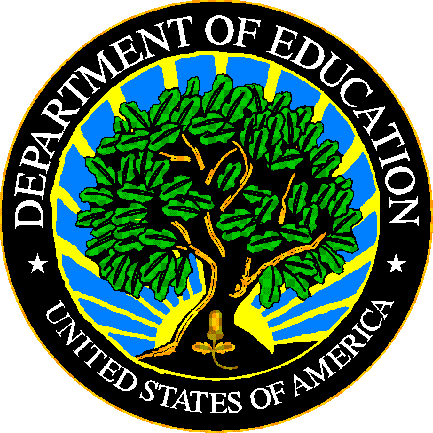 The Department of Education's mission is to promote student achievement and preparation for global competitiveness by fostering educational excellence and ensuring equal access.www.ed.govTitle:State Assessments in Reading/Language Arts and MathematicsSchool Year 2018-19EDFacts Data DocumentationRevision:Version 1.0Issue Date:September 2020Version NumberDateSummary of Change 1.0September 2020Initial documentation for School Year (SY) 2018-19.File Specification Data GroupData Group NameData Group DefinitionFS175DG583Academic Achievement in MathematicsThe unduplicated number of students who completed the state assessment in mathematics for whom a proficiency level was assigned.FS178DG584Academic Achievement in Reading/Language Arts The unduplicated number of students who completed the state assessment in reading/language arts for whom a proficiency level was assigned.FS185DG588Assessment Participation in Mathematics The unduplicated number of students who were enrolled during the period of the state assessment in mathematics.FS188DG589Assessment Participation in Reading/Language Arts The unduplicated number of students who were enrolled during the period of the state assessment in reading/language arts. Number of Students Reported in the CellRanges Used for Reporting the Percent Proficient and Percent Participation for that Group6-15<50%, ≥50%16-30≤20%, 21-39%, 40-59%, 60-79% ≥80%31-60≤10%, 11-19%, 20-29%, 30-39%, 40-49%, 50-59%, 60-69%, 70-79%, 80-89%, ≥90%61-300≤5%, 6-9%, 10-14%, 15-19%, 20-24%, 24-29%, 30-34%, 35-39%, 40-44%, 45-49%, 50-54%, 55-59%, 60-64%, 65-69%, 70-74%, 75-79%, 80-84%, 85-89%, 90-94%, ≥95%More than 300≤1%, 2%, 3%, . . . , 98%,  ≥99%3th Grade3th Grade4th Grade4th Grade5th Grade5th GradeAll GradesAll GradesNumber StudentsPercent ProficientNumber StudentsPercent ProficientNumber StudentsPercent ProficientNumber StudentsPercent ProficientAmerican Indian........Asian....1PS(100%)1PS(100%)Black7875-79%(79%)10075-79%(76%)10185-89%(89%)27980-84%(82%)Hispanic........White5PS(80%)8≥50%(100%)6≥50%(83%)19≥80%(89%)Two or More Races........AllStudents8380-84%(80%)10875-79%(78%)10885-89%(89%)29982%(82%)Assessment TypeDefinition of AssessmentRegular assessments based on grade-level achievement standards without accommodations (REGASSWOACC)An assessment administered without accommodations designed to measure the student’s knowledge and skills in a particular subject matter based on academic achievement standards appropriate to the student’s grade level. See ESEA, Section 111(b)(3).Regular assessments based on grade-level achievement standards with accommodations (REGASSWACC)An assessment administered with accommodations designed to measure the student’s knowledge and skills in a particular subject matter based on academic achievement standards appropriate to the student’s grade level. These accomodations vary by state. See ESEA, Section 1111(b)(3).Alternate assessments based on alternate achievement standards (ALTASSALTACH)A way to measure the academic achievement of students with the most significant cognitive disabilities. These assessments may yield results that measure the achievement standards that the State has defined under 34 Code of Federal Regulations (CFR) §200.1(d).Participation StatusDefinition of Participation StatusParticipated – Regular assessment based on grade-level achievement standards without accommodations (REGPARTWOACC)An assessment administered without accommodations designed to measure the student’s knowledge and skills in a particular subject matter based on academic achievement standards appropriate to the student’s grade level. See ESEA, Section 111(b)(3).Participated – Regular assessments based on grade-level achievement standards with accommodations (REGPARTWACC)An assessment administered with accommodations designed to measure the student’s knowledge and skills in a particular subject matter based on academic achievement standards appropriate to the student’s grade level. These accomodations vary by state. See ESEA, Section 1111(b)(3).Participated – Alternate assessments based on alternate achievement standards (ALTPARTALTACH)A way to measure the academic achievement of students with the most significant cognitive disabilities.  These assessments may yield results that measure the achievement standards that the State has defined under 34 Code of Federal Regulations (CFR) §200.1(d).Participated – English language proficiency assessment (PARTELP)May be taken LEP students who have been in the U.S. less than 12 months in lieu of the reading/language arts assessment.Note: This status is only for the reading/language arts assessment and only when the state allows LEP students who have been in the U.S. less than 12 months to take an English language proficiency assessment in lieu of the reading/language arts assessment.Medical exemption (MEDEXEMPT)Each state determines what constitutes a significant medical emergency. On March 29, 2004, the Department announced a policy that students who are unable to participate in the state assessment during the testing and make-up windows because of a significant medical emergency will not count against the school’s participation rate.  A May 19, 2004, “Dear Colleague” letter provided additional guidance acknowledging that there may be circumstances beyond an LEA's control when a student cannot be assessed at any time during the testing window due to a significant medical emergency (e.g., a student is hospitalized due to an accident). In these cases, the school or LEA should not be penalized for that student's absence due to the documented significant medical emergency. Therefore, when determining the percentage of students taking an assessment, states do not have to include a student with a significant medical emergency in the participation rate calculation.Did not participate (NPART)Did not participate in an assessment.StateData TypeEducation LevelAcademic SubjectSubgroupGradeVermontAchievement and ParticipationSEA, LEA, SCHMathematics and Reading/Language ArtsAll subgroupsAll gradesStateData TypeEducation LevelAcademic SubjectSubgroupGradeDistrict of ColumbiaAchievement and ParticipationSEAMathematicsCWD3GeorgiaAchievement and ParticipationSEAMathematicsCWDAll HS grades (Gr 9, 10, 11, 12, HS)IowaAchievement and ParticipationSEAMathematicsCWD7, 8, HSMinnesotaAchievement and ParticipationSEAReading/Language ArtsCWD3, 4, 5, 6MontanaAchievement and ParticipationSEAMathematics and Reading/Language ArtsCWD3, 4, 5, 6, 7, 8, HSNew MexicoAchievement and ParticipationSEAReading/Language ArtsCWD3, 4, 5, 6, 7, 8, HSWest VirginiaAchievementSCHReading/Language ArtsAll subgroupsAll gradesAbbreviationMeaningALLAll students in the schoolMAMAmerican Indian/Alaska Native studentsMASAsian/Pacific Islander studentsMHIHispanic studentsMBLBlack studentsMWHWhite studentsMTRTwo or More RacesCWDChildren with disabilities (IDEA)ECDEconomically disadvantaged studentsLEPLimited English proficient studentsFFemale studentsMMale studentsHOMHomeless enrolled studentsMIGMigrant studentsFCSFoster Care StatusMILMilitary Connected Student StatusAbbreviationMeaningMTHMathematicsRLAReading/Language ArtsAbbreviationMeaning00Results aggregated across all grades03Grade 304Grade 405Grade 506Grade 607Grade 708Grade 8HSGrade(s) assessed in high schoolAbbreviationDefinitionnumvalidThe number of students who completed the state assessment and for whom a proficiency level was assignedpctprofThe percentage of students scoring at or above the state’s proficiency level on the assessmentAbbreviationDefinitionnumpartThe number of students who participated in a state assessmentpctpartThe percentage of students who participated in a state assessmentVariable nameDefinitionALL_MTH00numvalid_1213The number of all students who completed a state assessment in mathematics and for whom a proficiency level was assigned across all grades in SY 2012-2013MHI_RLA08pctprof_1213The percent of Hispanic students scoring at or above proficient on the reading/language arts assessment in the eighth grade in SY 2012-2013ALL_MTH00numpart_1213The number of all students participating in the mathematics assessment, across all grades in SY 2012-2013MHI_RLA08pctpart_1213The percent of Hispanic students who participated in a reading/language arts assessment in the eighth grade in SY 2012-2013Variable NameTypeLengthDescriptionYEARCharacter9School YearSTNAMCharacter250State NameFIPSTCharacter2The two-digit American National Standards Institute (ANSI) code for stateLEANMCharacter60District Name LEAIDCharacter7District NCES IDST_LEAIDCharacter35Local Education Agency (District) State ID Assigned by StateSCHNAMCharacter250School Name (Not in District file)NCESSCHCharacter12School NCES ID (Not in District file)ST_SCHIDCharacter35School State ID (Not in District file)Assigned by StateDATE_CURCharacter9Date of data snapshot (“Data current as of” date)ALL_[SUBJECT]##numvalid_[SY]Number8Total number of students that completed an assessment and for whom a proficiency level was assignedALL_[SUBJECT]##pctprof_[SY]Character8Percentage of students in the school that scored at or above proficientMAM_[SUBJECT]##numvalid_[SY]Number8Number of Native American students that completed an assessment and for whom a proficiency level was assignedMAM_[SUBJECT]##pctprof_[SY]Character8Percentage of Native American students that scored at or above proficientMAS_[SUBJECT]##numvalid_[SY]Number8Number of Asian/Pacific Islander students that completed an assessment and for whom a proficiency level was assignedMAS_[SUBJECT]##pctprof_[SY]Character8Percentage of Asian/Pacific Islander students that scored at or above proficientMBL_[SUBJECT]##numvalid_[SY]Number8Number of Black students that completed an assessment and for whom a proficiency level was assignedMBL_[SUBJECT]##pctprof_[SY]Character8Percentage of Black students that scored at or above proficientMHI_[SUBJECT]##numvalid_[SY]Number8Number of Hispanic students that completed an assessment and for whom a proficiency level was assignedMHI_[SUBJECT]##pctprof_[SY]Character8Percentage of Hispanic students that scored at or above proficientMTR_[SUBJECT]##numvalid_[SY]Number8Number of students with Two or More Races that completed an assessment and for whom a proficiency level was assignedMTR_[SUBJECT]##pctprof_[SY]Character8Percentage of students with Two or More Races that scored at or above proficientMWH_[SUBJECT]##numvalid_[SY]Number8Number of White students that completed an assessment and for whom a proficiency level was assignedMWH_[SUBJECT]##pctprof_[SY]Character8Percentage of White students that scored at or above proficientF_[SUBJECT]##numvalid_[SY]Number8Number of female students that completed an assessment and for whom a proficiency level was assignedF_[SUBJECT]##pctprof_[SY]Character8Percentage of female students that scored at or above proficientM_[SUBJECT]##numvalid_[SY]Number8Number of male students that completed an assessment and for whom a proficiency level was assignedM_[SUBJECT]##pctprof_[SY]Character8Percentage of male students that scored at or above proficientCWD_[SUBJECT]##numvalid_[SY]Number8Number of children with disabilities that completed an assessment and for whom a proficiency level was assignedCWD_[SUBJECT]##pctprof_[SY]Character8Percentage of children with disabilities that scored at or above proficientECD_[SUBJECT]##numvalid_[SY]Number8Number of economically disadvantaged students that completed an assessment and for whom a proficiency level was assignedECD_[SUBJECT]##pctprof_[SY]Character8Percentage of economically disadvantaged students that scored at or above proficientFCS_[SUBJECT]##numvalid_[SY]Number8Number of foster care students that completed an assessment and for whom a proficiency level was assignedFCS_[SUBJECT]##pctprof_[SY]Character8Percentage of foster care students that scored at or above proficientLEP_[SUBJECT]##numvalid_[SY]Number8Number of limited English proficient students that completed an assessment and for whom a proficiency level was assignedLEP_[SUBJECT]##pctprof_[SY]Character8Percentage of limited English proficient students that scored at or above proficientHOM_[SUBJECT]##numvalid_[SY]Number8Number of homeless students that completed an assessment and for whom a proficiency level was assignedHOM_[SUBJECT]##pctprof_[SY]Character8Percentage of homeless students that scored at or above proficientMIG_[SUBJECT]##numvalid_[SY]Number8Number of migrant students that completed an assessment and for whom a proficiency level was assignedMIG_[SUBJECT]##pctprof_[SY]Character8Percentage of migrant students that scored at or above proficientMIL_[SUBJECT]##numvalid_[SY]Number8Number of military connected students that completed an assessment and for whom a proficiency level was assignedMIL_[SUBJECT]##pctprof_[SY]Character8Percentage of military connected students that scored at or above proficientVariable NameTypeLengthDescriptionYEARCharacter9School YearSTNAMCharacter250State NameFIPSTCharacter2The two-digit American National Standards Institute (ANSI) code for stateLEAIDCharacter7District NCES IDST_LEAIDCharacter35Local Education Agency (District) State ID Assigned by StateLEANMCharacter60District Name SCHNAMCharacter250School Name (Not in District file)NCESSCHCharacter12School NCES ID (Not in District file)ST_SCHIDCharacter35School State ID (Not in District file)Assigned by StateSUBJECTCharacter3Subject• Mathematics = MTH• Reading/language arts = RLAGRADECharacter2Grade•00 (All grades), 03, 04, 05, 06, 07, 08, HSCATEGORYCharacter3Category/Subgroup•ALL, MAM, MAS, MHI, MBL, MWH, MTR, CWD, ECD, LEP, F, M, HOM, MIG, FCS, MILDATE_CURCharacter9Date of data snapshot (“Data current as of” date)NUMVALIDNumber8Number of proficient students who were assigned a performance levelNUMPROFNumber8Number of students who scored at or above proficientPCTPROFCharacter8Percentage of students who scored at or above proficient (Calculation of NUMVALID divided by NUMPROF)Variable NameTypeLengthDescriptionYEARCharacter9School YearSTNAMCharacter250State NameFIPSTCharacter2The two-digit American National Standards Institute (ANSI) code for stateLEANMCharacter60District Name LEAIDCharacter7District NCES IDST_LEAIDCharacter35Local Education Agency (District) State IDAssigned by StateSCHNAMCharacter250School Name (Not in District file)NCESSCHCharacter12School NCES ID (Not in District file)ST_SCHIDCharacter35School State ID (Not in District file)Assigned by StateDATE_CURCharacter9Date of data snapshot (“Data current as of” date)ALL_[SUBJECT]##numpart_[SY]Number8Total number of students who participated in an assessment ALL_[SUBJECT]##pctpart_[SY]Character8Percentage of students in the school who participated in an assessmentMAM_[SUBJECT]##numpart_[SY]Number8Number of Native American students who participated in an assessmentMAM_[SUBJECT]##pctpart_[SY]Character8Percentage of Native American students who participated in an assessmentMAS_[SUBJECT]##numpart_[SY]Number8Number of Asian/Pacific Islander students who participated in an assessmentMAS_[SUBJECT]##pctpart_[SY]Character8Percentage of Asian/Pacific Islander students who participated in an assessmentMBL_[SUBJECT]##numpart_[SY]Number8Number of Black students who participated in an assessment MBL_[SUBJECT]##pctpart_[SY]Character8Percentage of Black students who participated in an assessmentMHI_[SUBJECT]##numpart_[SY]Number8Number of Hispanic students who participated in an assessmentMHI_[SUBJECT]##pctpart_[SY]Character8Percentage of Hispanic students who participated in an assessment  MTR_[SUBJECT]##numpart_[SY]Number8Number of students with Two or More Races who participated in an assessmentMTR_[SUBJECT]##pctpart_[SY]Character8Percentage of students with Two or More Races who participated in an assessment MWH_[SUBJECT]##numpart_[SY]Number8Number of White students who participated in an assessment MWH_[SUBJECT]##pctpart_[SY]Character8Percentage of White students who participated in an assessmentF_[SUBJECT]##numpart_[SY]Number8Number of female students who participated in an assessment F_[SUBJECT]##pctpart_[SY]Character8Percentage of female students who participated in an assessment M_[SUBJECT]##numpart_[SY]Number8Number of male students who participated in an assessment M_[SUBJECT]##pctpart_[SY]Character8Percentage of male students who participated in an assessmentCWD_[SUBJECT]##numpart_[SY]Number8Number of children with disabilities (IDEA) who participated in an assessmentCWD_[SUBJECT]##pctpart_[SY]Character8Percentage of children with disabilities (IDEA) who participated in an assessment ECD_[SUBJECT]##numpart_[SY]Number8Number of economically disadvantaged students who participated in an assessmentECD_[SUBJECT]##pctpart_[SY]Character8Percentage of economically disadvantaged students who participated in an assessmentFCS_[SUBJECT]##numpart_[SY]Number8Number of foster care students who participated in an assessmentFCS_[SUBJECT]##pctpart_[SY]Character8Percentage of foster face students who participated in an assessment LEP_[SUBJECT]##numpart_[SY]Number8Number of limited English proficient students who participated in an assessmentLEP_[SUBJECT]##pctpart_[SY]Character8Percentage of limited English proficient students who participated in an assessmentHOM_[SUBJECT]##numpart_[SY]Number8Number of homeless enrolled students who participated in an assessment HOM_[SUBJECT]##pctpart_[SY]Character8Percentage of homeless enrolled students who participated in an assessment  MIG_[SUBJECT]##numpart_[SY]Number8Number of migrant students who participated in an assessmentMIG_[SUBJECT]##pctpart_[SY]Character8Percentage of migrant students who participated in an assessment MIL_[SUBJECT]##numpart_[SY]Number8Number of military connected students who participated in an assessmentMIL_[SUBJECT]##pctpart_[SY]Character8Percentage of military connected students who participated in an assessment Variable NameTypeLengthDescriptionYEARCharacter9School YearSTNAMCharacter250State NameFIPSTCharacter2The two-digit American National Standards Institute (ANSI) code for stateLEAIDCharacter7District NCES IDST_LEAIDCharacter35Local Education Agency (District) State ID Assigned by StateLEANMCharacter60District Name SCHNAMCharacter250School Name (Not in District file)NCESSCHCharacter12School NCES ID (Not in District file)ST_SCHIDCharacter35School State ID (Not in District file)Assigned by StateSUBJECTCharacter3Subject• Mathematics = MTH• Reading/language arts = RLAGRADECharacter2Grade•00 (All grades), 03, 04, 05, 06, 07, 08, HSCATEGORYCharacter3Category/Subgroup•ALL, MAM, MAS, MHI, MBL, MWH, MTR, CWD, ECD, LEP, F, M, HOM, MIG, FCS, MILDATE_CURCharacter9Date of data snapshot (“Data current as of” date)NUMENROLLNumber8Number of students who were enrolledNUMPARTNumber8Number of students who participated in an assessmentPCTPARTCharacter8Percentage of students who participated in an assessment (Calculated as NUMERNROLL divided by NUMPART)Subordinate District NameLEA IDNew York City Geographic District #13600076New York City Geographic District #23600077New York City Geographic District #33600078New York City Geographic District #43600079New York City Geographic District #53600081New York City Geographic District #63600083New York City Geographic District #73600084New York City Geographic District #83600085New York City Geographic District #93600086New York City Geographic District #103600087New York City Geographic District #113600088New York City Geographic District #123600090New York City Geographic District #133600091New York City Geographic District #143600119New York City Geographic District #153600092New York City Geographic District #163600094New York City Geographic District #173600095New York City Geographic District #183600096New York City Geographic District #193600120New York City Geographic District #203600151New York City Geographic District #213600152New York City Geographic District #223600153New York City Geographic District #233600121New York City Geographic District #243600098New York City Geographic District #253600122New York City Geographic District #263600099New York City Geographic District #273600123New York City Geographic District #283600100New York City Geographic District #293600101New York City Geographic District #303600102New York City Geographic District #313600103New York City Geographic District #323600097StateLEA Level Mathematics (C175)LEA Level Reading/LA (C178)School Level Mathematics (C175)School Level Reading/LA (C178)ALABAMA11/21/201911/22/201911/21/201911/22/2019ALASKA11/19/201911/19/201911/19/201911/19/2019ARIZONA3/13/20203/13/20203/13/20203/13/2020ARKANSAS11/7/201911/7/201911/7/201911/7/2019BUREAU OF INDIAN EDUCATION12/11/201912/11/201912/11/201912/11/2019CALIFORNIA11/19/20192/21/202011/22/20192/21/2020COLORADO10/25/201910/25/201910/25/201910/25/2019CONNECTICUT3/26/20203/26/20203/26/20203/26/2020DELAWARE12/6/201912/6/201912/6/201912/6/2019DISTRICT OF COLUMBIA12/10/201912/10/201912/10/201912/10/2019FLORIDA10/31/201910/31/201911/14/201911/14/2019GEORGIA4/8/202012/9/20194/8/202012/9/2019HAWAII11/15/201911/15/201911/15/201911/18/2019IDAHO12/11/201912/11/201912/11/201912/11/2019ILLINOIS12/9/201912/9/201912/9/201912/9/2019INDIANA12/10/201912/10/201912/10/201912/10/2019IOWA12/5/201912/6/201912/5/201912/6/2019KANSAS12/4/201912/4/201912/4/201912/4/2019KENTUCKY1/29/20201/29/20201/29/20201/29/2020LOUISIANA1/17/20201/17/20201/17/20201/17/2020MAINE11/19/201911/19/201911/19/201911/19/2019MARYLAND12/11/201912/11/201912/11/201912/11/2019MASSACHUSETTS11/15/201911/15/201911/15/201911/19/2019MICHIGAN11/18/201911/18/201911/18/201911/18/2019MINNESOTA10/9/201910/9/201910/9/201910/9/2019MISSISSIPPI11/27/201911/27/201911/27/201911/27/2019MISSOURI4/7/20204/7/20204/7/20204/7/2020MONTANA12/9/201912/9/201912/11/201912/11/2019NEBRASKA4/8/20204/8/20204/8/20204/8/2020NEVADA3/16/20203/16/20203/16/20203/16/2020NEW HAMPSHIRE3/27/20203/27/20203/27/20203/27/2020NEW JERSEY9/30/20199/30/20199/30/20199/30/2019NEW MEXICO12/11/201912/27/201912/11/201912/27/2019NEW YORK4/6/20204/6/20204/6/20204/6/2020NORTH CAROLINA3/3/202011/5/20193/3/202011/5/2019NORTH DAKOTA12/10/201912/10/201912/10/201912/10/2019OHIO10/18/201910/18/201910/18/201910/18/2019OKLAHOMA4/6/20204/6/20204/6/20204/6/2020OREGON9/27/20199/27/20199/27/20199/27/2019PENNSYLVANIA11/5/201911/5/201911/5/201911/5/2019PUERTO RICO9/30/20199/30/20199/30/20199/30/2019RHODE ISLAND11/19/201912/5/201911/19/201912/5/2019SOUTH CAROLINA3/2/20203/2/20203/2/20203/2/2020SOUTH DAKOTA12/6/201912/6/201912/6/201912/6/2019TENNESSEE3/30/20203/30/20203/30/20203/30/2020TEXAS11/6/201911/6/201911/6/201911/6/2019U.S. VIRGIN ISLANDS1/24/20201/24/20201/24/20201/24/2020UTAH12/9/201912/9/201912/9/201912/9/2019VIRGINIA12/10/201912/10/201912/10/201912/10/2019WASHINGTON10/31/201910/31/201910/31/201910/31/2019WEST VIRGINIA2/10/20202/10/20204/8/20202/9/2020WISCONSIN12/3/201912/3/201912/3/201912/3/2019WYOMING12/2/201912/2/201912/2/201912/2/2019StateLEA Level Mathematics (C185)LEA Level Reading/LA (C188)School Level Mathematics (C185)School Level Reading/LA (C188)ALABAMA11/27/201911/27/201911/27/201911/27/2019ALASKA11/19/201911/19/201911/19/201911/19/2019ARIZONA3/13/20203/13/20203/13/20203/13/2020ARKANSAS12/3/201912/3/201912/3/201912/3/2019BUREAU OF INDIAN EDUCATION1/16/202012/11/201912/11/201912/11/2019CALIFORNIA11/19/20192/21/202011/22/20192/21/2020COLORADO10/14/201910/21/201910/14/201910/30/2019CONNECTICUT3/25/20203/26/20203/26/20203/26/2020DELAWARE12/6/201912/6/201912/6/201912/6/2019DISTRICT OF COLUMBIA1/29/20201/29/20201/29/20201/29/2020FLORIDA10/31/201910/31/201910/31/201910/31/2019GEORGIA4/8/202012/9/20194/8/202012/9/2019HAWAII11/18/201911/15/201911/15/20193/13/2020IDAHO12/11/201912/11/201912/11/201912/11/2019ILLINOIS12/9/201912/9/201912/9/201912/9/2019INDIANA12/10/20194/7/202012/10/20194/7/2020IOWA12/9/201912/9/201912/6/201912/9/2019KANSAS12/4/201912/4/201912/4/201912/4/2019KENTUCKY1/29/20201/29/20201/29/20201/29/2020LOUISIANA1/21/20201/21/20201/21/20201/21/2020MAINE1/28/20201/28/20201/28/20201/28/2020MARYLAND12/11/201912/11/201912/11/201912/11/2019MASSACHUSETTS11/15/201911/19/201911/15/201911/19/2019MICHIGAN12/6/201912/6/201912/6/201912/6/2019MINNESOTA4/8/20204/8/20204/8/20204/8/2020MISSISSIPPI11/27/201911/27/201911/27/201911/27/2019MISSOURI4/7/20204/7/20204/7/20204/7/2020MONTANA12/11/201912/11/201912/11/201912/11/2019NEBRASKA4/8/20204/8/20204/8/20204/8/2020NEVADA3/16/20203/16/20203/16/20203/16/2020NEW HAMPSHIRE3/27/20203/27/20203/27/20203/27/2020NEW JERSEY9/30/20199/30/20199/30/20199/30/2019NEW MEXICO12/11/201912/11/201912/11/201912/11/2019NEW YORK4/6/20204/6/20204/6/20204/6/2020NORTH CAROLINA11/7/201911/13/201911/7/201911/13/2019NORTH DAKOTA12/10/201912/10/201912/10/201912/10/2019OHIO10/18/201910/18/201910/18/201910/18/2019OKLAHOMA4/6/20204/6/20204/6/20204/6/2020OREGON9/27/20199/27/20199/27/20199/27/2019PENNSYLVANIA11/6/201911/6/201911/6/201911/6/2019PUERTO RICO9/28/20199/28/20199/28/20199/28/2019RHODE ISLAND11/19/20194/6/202011/19/20194/6/2020SOUTH CAROLINA3/2/20203/2/20203/2/20203/2/2020SOUTH DAKOTA12/6/201912/6/201912/6/201912/6/2019TENNESSEE3/30/20203/30/20203/30/20203/30/2020TEXAS11/6/201911/6/201911/6/201911/6/2019U.S. VIRGIN ISLANDS1/24/20201/24/20201/24/20201/24/2020UTAH12/9/201912/9/201912/9/201912/9/2019VIRGINIA12/10/201912/10/201912/10/201912/10/2019WASHINGTON10/31/201910/31/201910/31/201910/31/2019WEST VIRGINIA2/10/20202/7/20202/9/20202/9/2020WISCONSIN12/3/201912/3/201912/3/201912/3/2019WYOMING12/2/201912/2/201912/2/201912/2/2019StateSubject/ Assessment Type/ Grade RangeAcademic Assessment Change from Prior Year?Did Change Affect Comparability?Planning Change in Three Years?What Year?Achievement Standards Change from Prior Year?Did Change Affect Comparability?Planning Change in Three Years?What Year?Content Standards Change from Prior Year?AlabamaMath ALT 3-8NoN/AYes2019-20NoN/AYes2019-20NoAlabamaMath ALT SecNoN/AYes2019-20NoN/AYes2019-20NoAlabamaMath REG 3-8NoN/AYes2019-20NoN/AYes2019-20NoAlabamaMath REG SecNoN/ANoN/ANoN/AYes2020-21NoAlabamaRead ALT 3-8NoN/AYes2019-20NoN/AYes2019-20NoAlabamaRead ALT SecNoN/AYes2019-20NoN/AYes2019-20NoAlabamaRead REG 3-8NoN/AYes2019-20NoN/AYes2020-21NoAlabamaRead REG SecNoN/ANoN/ANoN/AYes2019-20NoAlaskaMath ALT SecNoN/AYes2021-22NoN/AYes2021-22NoAlaskaMath REG 3-8NoN/AYes2021-22NoN/AYes2021-22NoAlaskaMath REG SecNoN/AYes2021-22NoN/AYes2021-22NoAlaskaRead REG 3-8NoN/AYes2021-22NoN/AYes2021-22NoAlaskaRead REG SecNoN/AYes2021-22NoN/AYes2021-22NoArizonaMath REG 3-8NoN/AYes2021-22NoN/AYes2021-22NoArizonaMath REG SecNoN/AYes2021-22NoN/AYes2021-22NoArizonaRead REG 3-8NoN/AYes2021-22NoN/AYes2021-22NoArizonaRead REG SecNoN/AYes2021-22NoN/AYes2021-22NoArkansasMath ALT 3-8YesNoNoN/ANoN/ANoN/ANoArkansasMath ALT SecYesNoNoN/ANoN/ANoN/ANoArkansasRead ALT 3-8YesNoNoN/ANoN/ANoN/ANoArkansasRead ALT SecYesNoNoN/ANoN/ANoN/ANoBureau Of Indian EducationMath ALT 3-8NoN/AYes2020-21NoN/AYes2020-21NoBureau Of Indian EducationMath ALT SecNoN/AYes2020-21NoN/AYes2020-21NoBureau Of Indian EducationMath REG 3-8NoN/AYes2020-21NoN/AYes2020-21NoBureau Of Indian EducationMath REG SecNoN/AYes2020-21NoN/AYes2020-21NoBureau Of Indian EducationRead ALT 3-8NoN/AYes2020-21NoN/AYes2020-21NoBureau Of Indian EducationRead ALT SecNoN/AYes2020-21NoN/AYes2020-21NoBureau Of Indian EducationRead REG 3-8NoN/AYes2020-21NoN/AYes2020-21NoBureau Of Indian EducationRead REG SecNoN/AYes2020-21NoN/AYes2020-21NoColoradoMath ALT 3-8NoN/ANoN/ANoN/ANoN/ANoColoradoMath ALT SecNoN/ANoN/ANoN/ANoN/ANoColoradoMath REG 3-8NoN/ANoN/ANoN/ANoN/ANoColoradoMath REG SecNoN/ANoN/ANoN/AYes2019-20NoColoradoRead ALT 3-8NoN/ANoN/ANoN/ANoN/ANoColoradoRead ALT SecNoN/ANoN/ANoN/ANoN/ANoColoradoRead REG 3-8NoN/ANoN/ANoN/ANoN/ANoColoradoRead REG SecNoN/ANoN/ANoN/AYes2019-20NoFloridaMath ALT 3-8NoN/ANoN/ANoN/ANoN/ANoFloridaMath ALT SecNoN/ANoN/ANoN/ANoN/ANoFloridaMath REG 3-8NoN/ANoN/ANoN/ANoN/ANoFloridaMath REG SecNoN/ANoN/ANoN/ANoN/ANoFloridaRead ALT 3-8NoN/ANoN/ANoN/ANoN/ANoFloridaRead ALT SecNoN/ANoN/ANoN/ANoN/ANoFloridaRead REG 3-8NoN/ANoN/ANoN/ANoN/ANoFloridaRead REG SecNoN/ANoN/ANoN/ANoN/ANoGeorgiaMath ALT 3-8YesYesYes2021-22YesYesYes2021-22NoGeorgiaMath ALT SecYesYesYes2021-22YesYesYes2021-22NoGeorgiaMath REG 3-8NoN/AYes2021-22NoN/AYes2021-22NoGeorgiaMath REG SecNoN/AYes2021-22NoN/AYes2021-22NoGeorgiaRead ALT 3-8YesYesNoN/AYesYesNoN/ANoGeorgiaRead ALT SecYesYesNoN/AYesYesNoN/ANoGeorgiaRead REG 3-8NoN/ANoN/ANoN/ANoN/ANoGeorgiaRead REG SecNoN/ANoN/ANoN/ANoN/ANoHawaiiMath ALT 3-8YesYesNoN/AYesYesNoN/ANoHawaiiMath ALT SecYesYesNoN/AYesYesNoN/ANoHawaiiMath REG 3-8NoN/ANoN/ANoN/ANoN/ANoHawaiiRead ALT 3-8YesYesNoN/AYesYesNoN/ANoHawaiiRead ALT SecYesYesNoN/AYesYesNoN/ANoHawaiiRead REG 3-8NoN/ANoN/ANoN/ANoN/ANoIdahoMath ALT 3-8NoN/AYes2019-20NoN/AYes2019-20NoIdahoMath ALT SecNoN/AYes2019-20NoN/AYes2019-20NoIdahoRead ALT 3-8NoN/AYes2019-20NoN/AYes2019-20NoIdahoRead ALT SecNoN/AYes2019-20NoN/AYes2019-20NoIllinoisMath REG 3-8YesNoYes2021-22NoN/AYes2021-22NoIllinoisRead REG 3-8YesNoYes2021-22NoN/AYes2021-22NoIndianaMath ALT 3-8YesYesNoN/AYesYesNoN/ANoIndianaMath ALT SecYesYesNoN/AYesYesNoN/ANoIndianaMath REG 3-8YesYesNoN/AYesYesNoN/ANoIndianaMath REG SecNoN/AYes2021-22NoN/AYes2021-22NoIndianaRead ALT 3-8YesYesNoN/AYesYesNoN/ANoIndianaRead ALT SecYesYesNoN/AYesYesNoN/ANoIndianaRead REG 3-8YesYesNoN/AYesYesNoN/ANoIndianaRead REG SecNoN/AYes2021-22NoN/AYes2021-22NoIowaMath REG 3-8YesYesNoN/AYesYesNoN/ANoIowaMath REG SecYesYesNoN/AYesYesNoN/ANoIowaRead REG 3-8YesYesNoN/AYesYesNoN/ANoIowaRead REG SecYesYesNoN/AYesYesNoN/ANoKansasMath REG 3-8NoN/AYes2020-21NoN/AYes2020-21NoKansasMath REG SecNoN/AYes2020-21NoN/AYes2020-21NoKansasRead REG 3-8NoN/AYes2020-21NoN/AYes2020-21NoKansasRead REG SecNoN/AYes2020-21NoN/AYes2020-21NoMaineMath REG 3-8NoN/AYes2021-22NoN/ANoN/ANoMaineMath REG SecNoN/ANoN/ANoN/ANoN/ANoMaineRead REG 3-8NoN/AYes2021-22NoN/ANoN/ANoMaineRead REG SecNoN/AYes2021-22NoN/ANoN/ANoMarylandMath REG 3-8NoN/AYes2019-20NoN/AYes2019-20NoMarylandMath REG SecNoN/AYes2019-20NoN/AYes2019-20NoMarylandRead REG 3-8NoN/AYes2019-20NoN/AYes2019-20NoMarylandRead REG SecNoN/AYes2019-20NoN/AYes2019-20NoMassachusettsMath ALT 3-8NoN/AYes2019-20NoN/ANoN/ANoMassachusettsMath ALT SecNoN/AYes2019-20NoN/ANoN/ANoMassachusettsMath REG SecYesYesNoN/AYesYesNoN/ANoMassachusettsRead ALT 3-8NoN/AYes2019-20NoN/ANoN/ANoMassachusettsRead ALT SecNoN/AYes2019-20NoN/ANoN/ANoMassachusettsRead REG SecYesYesNoN/AYesYesNoN/ANoMichiganMath REG 3-8YesYesNoN/ANoN/ANoN/ANoMichiganRead REG 3-8YesYesNoN/ANoN/ANoN/ANoMinnesotaRead ALT 3-8NoN/ANoN/ANoN/ANoN/ANoMinnesotaRead ALT SecNoN/ANoN/ANoN/ANoN/ANoMinnesotaRead REG 3-8NoN/ANoN/ANoN/ANoN/ANoMinnesotaRead REG SecNoN/ANoN/ANoN/ANoN/ANoMontanaMath ALT 3-8NoN/ANoN/ANoN/ANoN/ANoMontanaMath REG 3-8NoN/ANoN/ANoN/ANoN/ANoMontanaRead ALT 3-8NoN/ANoN/ANoN/ANoN/ANoMontanaRead REG 3-8NoN/ANoN/ANoN/ANoN/ANoNew JerseyMath REG 3-8NoN/AYes2021-22NoN/ANoN/ANoNew JerseyMath REG SecNoN/AYes2021-22NoN/ANoN/ANoNew JerseyRead REG 3-8NoN/AYes2021-22NoN/ANoN/ANoNew JerseyRead REG SecNoN/AYes2021-22NoN/ANoN/ANoNew MexicoMath ALT 3-8NoN/AYes2019-20NoN/ANoN/ANoNew MexicoMath ALT SecNoN/AYes2019-20NoN/ANoN/ANoNew MexicoMath REG 3-8NoN/ANoN/ANoN/ANoN/ANoNew MexicoMath REG SecNoN/ANoN/ANoN/AYes2019-20NoNew MexicoRead ALT 3-8NoN/AYes2019-20NoN/ANoN/ANoNew MexicoRead ALT SecNoN/AYes2019-20NoN/ANoN/ANoNew MexicoRead REG 3-8NoN/AYes2019-20NoN/ANoN/ANoNew MexicoRead REG SecNoN/AYes2019-20NoN/ANoN/ANoNew YorkMath REG 3-8NoN/AYes2020-21NoN/AYes2020-21NoNew YorkMath REG SecNoN/AYes2021-22NoN/AYes2021-22NoNew YorkRead REG 3-8NoN/AYes2020-21NoN/AYes2020-21NoNorth CarolinaMath ALT 3-8YesYesNoN/AYesYesNoN/AYesNorth CarolinaMath ALT SecYesYesNoN/AYesYesNoN/AYesNorth CarolinaMath REG 3-8YesYesNoN/AYesYesNoN/AYesNorth CarolinaMath REG SecYesYesNoN/AYesYesNoN/AYesNorth CarolinaRead ALT 3-8NoN/AYes2019-20NoN/AYes2019-20NoNorth CarolinaRead ALT SecNoN/AYes2019-20NoN/AYes2019-20NoNorth CarolinaRead REG 3-8NoN/AYes2019-20NoN/AYes2019-20NoNorth CarolinaRead REG SecNoN/AYes2019-20NoN/AYes2019-20NoOhioMath ALT 3-8NoN/AYes2019-20NoN/AYes2019-20NoOhioMath ALT SecNoN/AYes2019-20NoN/AYes2019-20NoOhioMath REG SecNoN/AYes2019-20NoN/ANoN/ANoOhioRead ALT 3-8NoN/AYes2019-20NoN/AYes2019-20NoOhioRead ALT SecNoN/AYes2019-20NoN/AYes2019-20NoOklahomaMath ALT SecNoN/ANoN/ANoN/ANoN/ANoOklahomaMath REG 3-8NoN/ANoN/ANoN/ANoN/ANoOklahomaMath REG SecNoN/ANoN/ANoN/ANoN/ANoOklahomaRead ALT 3-8NoN/ANoN/ANoN/ANoN/ANoOklahomaRead ALT SecNoN/ANoN/ANoN/ANoN/ANoOklahomaRead REG 3-8NoN/ANoN/ANoN/ANoN/ANoOklahomaRead REG SecNoN/ANoN/ANoN/ANoN/ANoOregonMath REG 3-8NoN/ANoN/ANoN/ANoN/ANoPennsylvaniaMath ALT 3-8NoN/AYes2021-22YesNoYes2021-22NoPennsylvaniaMath ALT SecNoN/AYes2021-22YesNoYes2021-22NoPennsylvaniaRead ALT 3-8NoN/AYes2021-22YesNoYes2021-22NoPennsylvaniaRead ALT SecNoN/AYes2021-22YesNoYes2021-22NoPuerto RicoMath ALT 3-8NoN/AYes2021-22NoN/ANoN/ANoPuerto RicoMath ALT SecNoN/AYes2021-22NoN/ANoN/ANoPuerto RicoRead ALT 3-8NoN/AYes2021-22NoN/ANoN/ANoPuerto RicoRead ALT SecNoN/AYes2021-22NoN/ANoN/ANoSouth CarolinaMath ALT 3-8YesYesNoN/ANoN/ANoN/ANoSouth CarolinaMath ALT SecYesYesNoN/AYesYesNoN/AYesSouth CarolinaRead ALT 3-8YesYesNoN/ANoN/ANoN/ANoSouth CarolinaRead ALT SecYesYesNoN/AYesYesYes2019-20YesSouth CarolinaRead REG SecNoN/AYes2019-20NoN/AYes2019-20NoSouth DakotaMath REG 3-8NoN/ANoN/ANoN/ANoN/AYesSouth DakotaMath REG SecNoN/ANoN/ANoN/ANoN/AYesSouth DakotaRead REG 3-8NoN/ANoN/ANoN/ANoN/AYesSouth DakotaRead REG SecNoN/ANoN/ANoN/ANoN/AYesTennesseeMath ALT SecNoN/ANoN/ANoN/ANoN/ANoTennesseeRead ALT SecNoN/ANoN/ANoN/ANoN/ANoUtahMath ALT 3-8NoN/AYes2020-21NoN/ANoN/ANoUtahMath REG 3-8YesNoNoN/ANoN/ANoN/ANoUtahMath REG SecYesYesNoN/AYesYesNoN/ANoUtahRead ALT 3-8NoN/AYes2020-21NoN/ANoN/ANoUtahRead ALT SecNoN/AYes2020-21NoN/ANoN/ANoUtahRead REG 3-8YesNoNoN/ANoN/ANoN/ANoUtahRead REG SecYesYesNoN/AYesYesNoN/ANoVermontMath ALT 3-8YesYesNoN/AYesYesNoN/ANoVermontMath ALT SecYesYesNoN/AYesYesNoN/ANoVermontRead ALT 3-8YesYesNoN/AYesYesNoN/ANoVermontRead ALT SecYesYesNoN/AYesYesNoN/ANoVirginiaMath ALT 3-8NoN/AYes2021-22NoN/AYes2021-22NoVirginiaMath ALT SecNoN/AYes2021-22NoN/AYes2021-22NoVirginiaMath REG 3-8YesYesNoN/AYesYesNoN/AYesVirginiaMath REG SecYesYesNoN/AYesYesNoN/AYesVirginiaRead ALT 3-8NoN/AYes2021-22NoN/AYes2021-22NoVirginiaRead ALT SecNoN/AYes2021-22NoN/AYes2021-22NoVirginiaRead REG 3-8NoN/AYes2019-20NoN/AYes2019-20NoVirginiaRead REG SecNoN/AYes2019-20NoN/AYes2019-20NoWisconsinMath ALT 3-8NoN/ANoN/ANoN/ANoN/ANoWisconsinMath ALT SecNoN/ANoN/ANoN/ANoN/ANoWisconsinMath REG 3-8NoN/ANoN/ANoN/ANoN/ANoWisconsinMath REG SecNoN/ANoN/ANoN/ANoN/ANoWisconsinRead ALT 3-8NoN/ANoN/ANoN/ANoN/ANoWisconsinRead ALT SecNoN/ANoN/ANoN/ANoN/ANoWisconsinRead REG 3-8NoN/ANoN/ANoN/ANoN/ANoWisconsinRead REG SecNoN/ANoN/ANoN/ANoN/ANoWyomingMath ALT 3-8YesYesNoN/AYesYesNoN/AYesWyomingMath ALT SecYesYesNoN/AYesYesNoN/AYesWyomingMath REG 3-8NoN/AYes2021-22NoN/ANoN/AYesWyomingMath REG SecNoN/AYes2021-22NoN/ANoN/AYesWyomingRead ALT 3-8YesYesNoN/AYesYesNoN/ANoWyomingRead ALT SecYesYesNoN/AYesYesNoN/ANoWyomingRead REG 3-8NoN/ANoN/ANoN/ANoN/ANoWyomingRead REG SecNoN/ANoN/ANoN/ANoN/ANoRace Ethnicity used in this fileRace Ethnicity used in this fileMajor Racial and Ethnic Groups used in reporting to EDFacts Major Racial and Ethnic Groups used in reporting to EDFacts AbbreviationDescriptionAbbreviation used in files submitted by SEAsDescription of abbreviation from file specificationMASAsian/Pacific IslanderMAAsianMASAsian/Pacific IslanderMAPAsian / Pacific IslanderMASAsian/Pacific IslanderMFFilipino MASAsian/Pacific IslanderMNPNat Hawaiian / Other Pacific Islander or Pacific IslanderMAMAmerican Indian or Alaska NativeMANAmerican Indian / Alaska Native or Native AmericanMHIHispanic / LatinoMHLHispanic / LatinoMHIHispanic / LatinoMHNHispanic (not Puerto Rican)MHIHispanic / LatinoMPRPuerto RicanMBLBlack or African AmericanMBBlack (Not Hispanic) or African AmericanMWHWhiteMWWhite (Not Hispanic) or CaucasianMTRTwo or more racesMMMulticultural or Multiethnic or MultiracialSpecial Population Subgroup used in this fileSpecial Population Subgroup used in this fileSpecial Population Subgroup used in reporting to EDFacts Special Population Subgroup used in reporting to EDFacts AbbreviationDescriptionAbbreviation used in files submitted by SEAsDescription of abbreviation from file specificationCWDChildren with one or more disabilities (IDEA)WDISChildren with one or more disabilities (IDEA)ECDEconomically Disadvantaged StudentsECODISEconomically Disadvantaged StudentsHOMHomeless EnrolledHOMELSENRLHomeless EnrolledLEPLimited English proficient (LEP)LEPLimited English proficient (LEP)MIGMigrant StudentsMSMigrant StudentsFCSFoster CareFCSFoster CareMILMilitary Connected StudentsMILCNCTDMilitary Connected Students